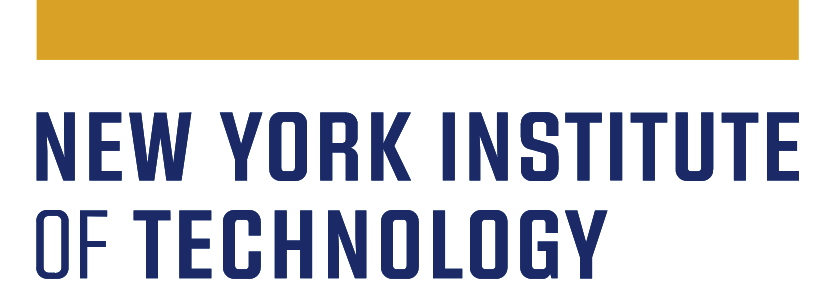 Continuous Program Improvement (CPI) Student Learning Outcomes (SLO)/Program Learning Outcomes (PLO) Plan Implementation Report - AY 2023-24New York Tech’s CPI process is implemented to meet Middle States Commission on Higher Education (MSCHE) Standard V: Educational Effectiveness Assessment, which states: “Assessment of student learning and achievement demonstrates that the institution’s students have accomplished educational goals consistent with their program of study, degree level, the institution’s mission, and appropriate expectations for institutions of higher education.”   Each department was asked to create a three-year assessment/evaluation plan to improve student learning for each of their degree programs covering the following academic years: 2022-2023, 2023-2024, and 2024-2025.                                                                                                                                                                                                                                                                                                                                                                                                                                                                                                                                                                                                                                                                                                                                                                                                                                                                                                                                                                                                                                                                                                                                                                                                                                                                                                                                                                                                                                                                                                                                                                                                                                                                                                                                                                                                                                                                                                                                                                                                                                                                                                                                                                                                                                                                                                                                                                                                                                                                                                                                                                                                                                                                                                                                                                                                                                                                                                                                                                                                                                                                                                                                                                                                                                                                                                                                                                                                                                                                                                                                                                                                                                                                    All degree programs’ three-year Program Learning Outcomes (PLO) plans are available here: http://www.nyit.edu/planning/academic_assessment_plans_reportsThis is a report on the PLO CPI plan implementation for the 2023-24 academic year. First, please respond to the feedback provided by the CPI Committee in response to your program’s prior year (AY 2022-23) CPI plan implementation report. How did you incorporate the Committee’s recommendations into your CPI efforts?Second, please address the following points in this year’s (AY 2023-24) report:Program learning outcomes assessed List the program learning outcomes that were assessed in AY 2023-24 based on your three-year plan (2022-25). (Please refer to the guidelines for articulating expected program learning outcomes.)MethodsDescribe the method of assessment that you used (student artifacts, sampling methods, sample size, who and how they were assessed, etc.) and attach measurement instruments (e.g., rubrics, exam items, scoring guide for a particular task, supervisor evaluation form, survey instrument, and other measurement tools). Remember: direct assessment is required, and both direct and indirect assessment are strongly recommended. (Please refer to the guidelines for assessment methods.)Analyze and interpret assessment dataIt is strongly recommended to provide criteria-based analyses of assessment results and based on the analysis to determine if students are meeting the expected learning outcomes. (Please refer to the guidelines for compiling, analyzing and interpreting assessment data).Close the LoopIf the expected program learning outcomes were successfully met, describe how the program will keep or expand the good practices. If they were not successful, explain how you have or will refine the plan and begin the next cycle of Plan-Do-Study-Act (PDSA). (Please refer to the guidelines for closing the loop and taking action to improve program learning outcomes.)Describe how faculty were involved in the implementation of the PLO CPI plan and how the results will be communicated to all stakeholders.Program nameExpected date of submission6/30/2024Department chair/program directorDean’s signature